Ozdoby na stromeček      Dnes si vyrobíme ozdoby z vlnitého papíru, které ozdobí snad každý stromeček. Příprava: vlnitý, hnědý papír                 nůžky                  lepidlo                 vločky                 provázekPostup: 1, vystřihneme tvary z vlnitého                 papíru. Jednou menší a jednou                větší. Pak je slepíme.               2, z provázku uděláme mašličku.               3, mašličku společně s vločkovci                nalepíme na ozdobu.               4, už jen přivážeme provázek na                pověšení.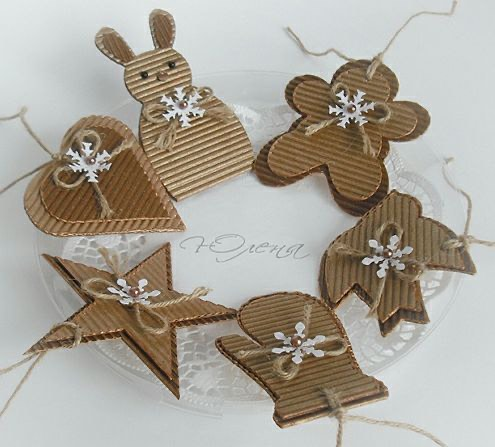 